 October 2020 – Lunch 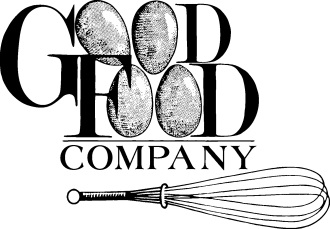 (V) Vegetarian meal            *Whole grain	#Gluten free                         ^Vegan	 November 2020 – Lunch (V) Vegetarian meal            *Whole grain	#Gluten free                         ^Vegan	 December 2020 – Lunch (V) Vegetarian meal            *Whole grain	#Gluten free                         ^VeganMondayTuesdayWednesdayThursdayFridayAge appropriate milk must be served with lunchFresh fruits include but are not limited to:  apples, oranges, bananas, pears, tangerines, cantaloupes, plums, nectarines, watermelons, strawberries, blueberries, peaches, honeydew, cantaloupes.  Fruit will be served as it is in season and as it becomes ripe.This institution is an equal opportunity provider1Hamburger slider(V) Black bean burger #^Bean medley*Whole wheat roll Fresh fruit 2BBQ chicken leg(V) Mushroom stroganoff ^California blend vegetables *Whole wheat bread/butter Fresh fruit5Turkey sloppy joe (V) Vegetarian sloppy joe ^Corn & edamame*Whole wheat roll Fresh fruit 6(V) Whole grain cheese melt *Tomato alphabet soup Fresh fruit 7Shepherd’s Pie(V) Chickpea curry with potatoes^Pineapple/mango coleslaw*Whole wheat bread/butterFresh fruit8Maryland-style chicken(V) Broccoli & cheddar quinoa w/brown rice *Sugar snaps & carrots*Whole wheat bread/butter Fresh fruit 9(V) Whole wheat macaroni & cheese*Mixed vegetables Fresh fruit 12Whole wheat Turk-a-roni* (V) White bean mushroom soup^Grated cheese Southwest salad Fresh fruit	13(V) Whole grain pizza*Garden saladFresh fruit 14Chicken patty Tuscan bean and garlic soup(V) Veggie nuggetsWhole wheat bread/butter*Fresh fruit 15(V) Spinach manicottiWinter blend vegetablesWhole wheat bread/butter*Fresh fruit16(V) Beans & Brown rice^Tossed saladTortilla* Fresh fruit19Chicken Alfredo with tri-color pasta(V) Tri-color pasta alfredoSaladFresh fruit 20(V) Quiche Peas Whole wheat bread/butter*Fresh fruit 21Spaghetti & meat sauce* (V) Spaghetti & tomato sauce w/ soy #^Grated cheese Spinach saladFresh fruit22Chicken leg w/ buttermilk gravy(V) Picadillo^ Zucchini & yellow squashWhole wheat bread/butter *Fresh fruit 23Turkey taco w/whole wheat Tortilla*(V) Beans & brown rice burrito*Corn Grated cheese Fresh fruit26Power veggie beef & chicken stew(V) Black bean tortilla soup^Spinach salad Whole wheat bread/butter*Fresh fruit 27Turkey meatloaf  (V) French lentils w/ thyme^Mashed sweet potatoes Whole wheat bread/butter*Fresh fruit 28Dirty brown rice with beef*(V) Dirty brown rice^Apple coleslawFresh fruit 29Bean, corn, & chicken quesadilla(V) Bean, corn & cheese quesadillaWith whole wheat tortilla *Green BeansFresh fruit 30(V) Lasagna Tossed saladFresh fruit 
MondayTuesdayWednesdayThursdayFriday2Whole wheat ziti with chicken *(V) Lentil penne & tomato sauce w/ soy *#^Grated cheese Tossed saladFresh fruit3Chicken chili (V) Veg out chili^Broccoli & cheese saladWhole wheat bread/butter*Fresh fruit4(V) Ravioli w/olive oil, tomato sauce & fresh basil Peas Fresh fruit5Hamburger slider(V) Black bean burger #^Bean medley*Whole wheat roll Fresh fruit 6BBQ chicken leg(V) Mushroom stroganoff ^California blend vegetables *Whole wheat bread/butter Fresh fruit9Turkey sloppy joe (V) Vegetarian sloppy joe ^Corn & edamame*Whole wheat roll Fresh fruit 10(V) Whole grain cheese melt *Tomato alphabet soup Fresh fruit 11Shepherd’s Pie(V) Chickpea curry with potatoes^Pineapple/mango coleslaw*Whole wheat bread/butterFresh fruit12Maryland-style chicken(V) Broccoli & cheddar quinoa w/brown rice *Sugar snaps & carrots*Whole wheat bread/butter Fresh fruit 13(V) Whole wheat macaroni & cheese*Mixed vegetables Fresh fruit 16Whole wheat Turk-a-roni* (V) White bean mushroom soup^Grated cheese Southwest salad Fresh fruit	17(V) Whole grain pizza*Garden saladFresh fruit 18Chicken nuggets (V) Veggie nuggetsPotato soup Whole wheat bread/butter*Fresh fruit 19(V) Spinach manicottiWinter blend vegetablesWhole wheat bread/butter*Fresh fruit20(V) Beans & Brown rice^Tossed saladTortilla* Fresh fruit23Chicken Alfredo with tri-color pasta(V) Tri-color pasta alfredoSaladFresh fruit 24Spaghetti & meat sauce* (V) Spaghetti & tomato sauce w/ soy #^Grated cheese Spinach saladFresh fruit25 Turkey taco w/whole wheat Tortilla*(V) Beans & brown rice burrito*Corn Grated cheese Fresh fruit26Closed for Thanksgiving27Closed for Thanksgiving30Power veggie beef & chicken stew(V) Black bean tortilla soup^Spinach salad Whole wheat bread/butter*Fresh fruit Age appropriate milk must be served with lunchFresh fruits include but are not limited to:  apples, oranges, bananas, pears, tangerines, cantaloupes, plums, nectarines, watermelons, strawberries, blueberries, peaches, honeydew, cantaloupes.  Fruit will be served as it is in season and as it becomes ripe.This institution is an equal opportunity providerMondayTuesdayWednesdayThursdayFridayAge appropriate milk must be served with lunch1Turkey meatloaf  (V) French lentils w/ thyme^Mashed sweet potatoes Whole wheat bread/butter*Fresh fruit 2Dirty brown rice with beef*(V) Dirty brown rice^Apple coleslawFresh fruit 3Bean, corn, & chicken quesadilla(V) Bean, corn & cheese quesadillaWith whole wheat tortilla *Green BeansFresh fruit 4(V) Lasagna Tossed saladFresh fruit 
7Whole wheat ziti with chicken *(V) Lentil penne & tomato sauce w/ soy *#^Grated cheese Tossed saladFresh fruit8Chicken chili (V) Veg out chili^Broccoli & cheese saladWhole wheat bread/butter*Fresh fruit9(V) Ravioli w/olive oil, tomato sauce & fresh basil Peas Fresh fruit10Hamburger slider(V) Black bean burger #^Bean medley*Whole wheat roll Fresh fruit 11BBQ chicken leg(V) Mushroom stroganoff ^California blend vegetables *Whole wheat bread/butter Fresh fruit14Turkey sloppy joe (V) Vegetarian sloppy joe ^Corn & edamame*Whole wheat roll Fresh fruit 15(V) Whole grain cheese melt *Tomato alphabet soup Fresh fruit 16Shepherd’s Pie(V) Chickpea curry with potatoes^Pineapple/mango coleslaw*Whole wheat bread/butterFresh fruit17Maryland-style chicken(V) Broccoli & cheddar quinoa w/brown rice *Sugar snaps & carrots*Whole wheat bread/butter Fresh fruit 18(V) Whole wheat macaroni & cheese*Mixed vegetables Fresh fruit 21Whole wheat Turk-a-roni* (V) White bean mushroom soup^Grated cheese Southwest salad Fresh fruit	22(V) Whole grain pizza*Garden saladFresh fruit 23 (V) Spinach manicottiWinter blend vegetablesWhole wheat bread/butter*Fresh fruit24(V) Beans & Brown rice^Tossed saladTortilla* Fresh fruit25Closed for Christmas Day28Chicken Alfredo with tri-color pasta(V) Tri-color pasta alfredoSaladFresh fruit 29(V) Broccoli Quiche Peas Whole wheat bread/butter*Fresh fruit 30Spaghetti & meat sauce* (V) Spaghetti & tomato sauce w/ soy #^Grated cheese Spinach saladFresh fruit 31Chicken leg w/ buttermilk gravy(V) Picadillo^ Zucchini & yellow squashWhole wheat bread/butter *Fresh fruit Fresh fruits include but are not limited to:  apples, oranges, bananas, pears, tangerines, cantaloupes, plums, nectarines, watermelons, strawberries, blueberries, peaches, honeydew, cantaloupes.  Fruit will be served as it is in season and as it becomes ripe.This institution is an equal opportunity provider